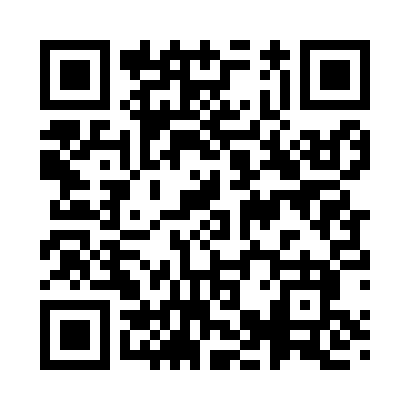 Prayer times for Sacramento, California, USAMon 1 Apr 2024 - Tue 30 Apr 2024High Latitude Method: Angle Based RulePrayer Calculation Method: Islamic Society of North AmericaAsar Calculation Method: ShafiPrayer times provided by https://www.salahtimes.comDateDayFajrSunriseDhuhrAsrMaghribIsha1Mon5:356:501:094:447:308:442Tue5:346:481:094:457:318:463Wed5:326:471:094:457:328:474Thu5:306:451:094:457:338:485Fri5:296:441:084:467:348:496Sat5:276:421:084:467:358:507Sun5:256:411:084:467:368:518Mon5:236:391:084:467:378:529Tue5:226:381:074:477:388:5310Wed5:206:361:074:477:388:5511Thu5:186:351:074:477:398:5612Fri5:176:331:064:487:408:5713Sat5:156:321:064:487:418:5814Sun5:136:301:064:487:428:5915Mon5:126:291:064:487:439:0116Tue5:106:271:054:497:449:0217Wed5:086:261:054:497:459:0318Thu5:076:251:054:497:469:0419Fri5:056:231:054:497:479:0520Sat5:036:221:054:497:489:0721Sun5:026:211:044:507:499:0822Mon5:006:191:044:507:509:0923Tue4:596:181:044:507:519:1024Wed4:576:171:044:507:529:1125Thu4:556:151:044:517:539:1326Fri4:546:141:044:517:549:1427Sat4:526:131:034:517:559:1528Sun4:516:111:034:517:569:1629Mon4:496:101:034:517:579:1830Tue4:486:091:034:527:579:19